Примерные названия и девизы отрядовДля младших отрядов: Отряд: Червячки 
Девиз: Обломаем все крючки - мы крутые червячки! Отряд: Светлячок Девиз: Хоть свет наш слаб и мы малы, но мы дружны и тем сильны. Отряд: Апельсин          Девиз: мы все дольки апельсина. Мы дружны и неделимы. Отряд: Черепашки 
Девиз: Тише едешь - дальше будешь. Отряд: Улыбка Девиз: Жить без улыбки — просто ошибка, всюду улыбки — повсюду                           добро. Отряд: Утята
 Девиз:   Мы - утята - дружные ребята! Отряд: Дружба 
Девиз: Миру-мир, войны ненужно, мы отряд назвали дружба!Отряд: Капитошка
Девиз: Дождик каплет по дорогам, но совсем не скучно нам. Мы играем и                        поем, очень весело живем. Отряд: Искрята 
Девиз: Мы веселые ребята, потому что мы — Искрята! Отряд: Веснушки 
Девиз: Солнца лучик любит нас. Мы веснушки - супер класс.Для среднего возраста:Отряд: Улыбка 
Девиз: Жизнь без улыбки ошибка, да здравствует смех и улыбка! Отряд: Моряки 
Девиз: Друг за друга мы горой, вот обычай наш морской. Каждое утро                         улыбкой встречай, если товарищ в беде – выручай!Отряд: Комета
 Девиз: Комета на небе, а мы -на земле! До здравствует счастье всегда и               везде! Отряд: Гриффиндорцы
 Девиз: Смелость, доблесть, красота ! Отряд: Ночной дозор
 Девиз: Днем смотри во все глаза, а ночью можешь спать. Ночной дозор  спасет всегда, -мы победим врага! Отряд: Экипаж 
Девиз: Экипажа лучше нас нет в лагере сейчас!  Отряд: 220 Вольт 
Девиз: Мы не можем без движенья, Мы всегда под напряженьем, Искру вашу распалим, Всех вокруг подзарядим. Отряд: Чемпионы 
Девиз: Максимум спорта, максимум смеха! Так мы быстрее добьемся успеха!Отряд: Радуга 
Девиз: Мы, как радуги цвета, неразлучны никогда. Отряд: Мушкетеры
Девиз: Знай враг наш флаг, звон шпаг, честь! есть мушкетеры? есть!Отряд: Непоседы 
Девиз: На яву мы и во сне. Мы на суше и в воде. Мы всегда идём вперёд. Непосед удача ждёт! Отряд: Алые паруса 
Девиз: Плыви всегда, плыви везде и путь найдешь к своей мечте!Отряд: Дружные ребята  
Девиз: Нам песня жить и дружить помогает! Для старшего возраста: Отряд: Робинзон Девиз: Не нужны нам няни. Мы — островитяне.  Отряд: Робинзон 
Девиз: Мы наш построим мир и дом, как это делал Робинзон! Отряд: Одуванчик 
Девиз: Держаться вместе, чтоб не сдуло. Отряд: Витамин 
Девиз: Витамин — это сила, это бодрость, это жизнь. Отряд: Неугомон 
Девиз: Скуку, лень из сердца вон — наш отряд «Неугомон». Отряд: Прометей 
Девиз: Зажги огонь в сердцах людей, как это сделал Прометей. Отряд: Алые паруса 
Девиз: Ветер дует в паруса , юность верит а чудеса. Отряд: НЛО 
Девиз: Неуспокоенность! Любовь! Отчизна!. Отряд: бЭМС 
Девиз: боевые, Энергичные, Молодые, Симпатичные. Отряд: СЛОН 
Девиз: Самый Лучший Отрад — Наш! Отряд: Искра 
Девиз: Из искры возгорится пламя! Отряд: бархан 
Девиз: Движение — это мы. Отряд: РеМИД 
Девиз: Республика мальчишек и девчонок сильнее всех содружеств на              Земле. Отряд: Созвездие 
Девиз: Светят звёзды в вышине, в нашей маленькой стране, звёзды шлют               нам свой привет, дарят нам тепло и свет!Отряд: Молодёжь 21 века 
Девиз: Мы молодёжь 21 века, всегда и везде мы добъёмся успеха! Отряд: Актив 
Девиз: Активны ночью, активны днем, Активны всегда, везде и во всем!Отряд: Феникс 
Девиз: Гореть и других зажигать. Отряд: Лидер 
Девиз: если быть, то быть лучшими! Отряд: Мы 
Девиз: Когда мы едины — мы непобедимы! Отряд: Новое поколение 
Девиз: Не доволен — возражай, возражаешь — предлагай, предлагаешь —              делай, берись за дело смело! Отряд: ООН 
Девиз: Отряд Особого Назначения. Отряд: СССР 
Девиз: Союз Самых Современных Ребят! Отряд: Кристалл 
Девиз: Кем бы в жизни ты не стал, всегда будь чистым как кристал!Отряд: ОМОН 
Девиз: Отряд молодёжи особого назначения!Отряд: Зажигалки 
Девиз: Зажигаем вместе, зажигаем навсегда!Отряд: Лесной дозор 
Девиз: Мы ваш отдых охраняем, будет круто - обещаем!Отряд: Зачинщики 
Девиз: если где-то что-то происходит, знайте, - во всем виноваты мы!Отряд: НеГОЛЛИВУД 
Девиз: В Голливуд нас не зовут, мы поголивудим тут. Отряд: Нестандартный вариант 
Девиз: Не нравится --критикуй, критикуя предлагай! Отряд: Работницы 
Девиз: Мы против серости вокруг - оригинальность вот наш друг.  Ура товарищи, ура!Отряд: Кнопочки 
Девиз: Не садись на кнопочку, а то уколешь попочку. Отряд: Тормоза 
Девиз: Тормозим мы все подряд, два вожатых и отряд. Отряд: Пупки 
Девиз: Наш девиз 4 слова: мы пупки и это клево! Отряд: Голодные бурундучки 
Девиз: Ни шагу назад, ни шагу на месте, а только на полдник и только                        все вместе!!!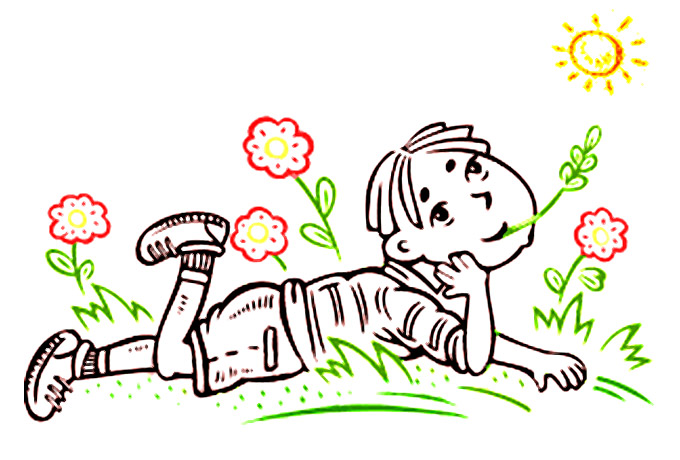 